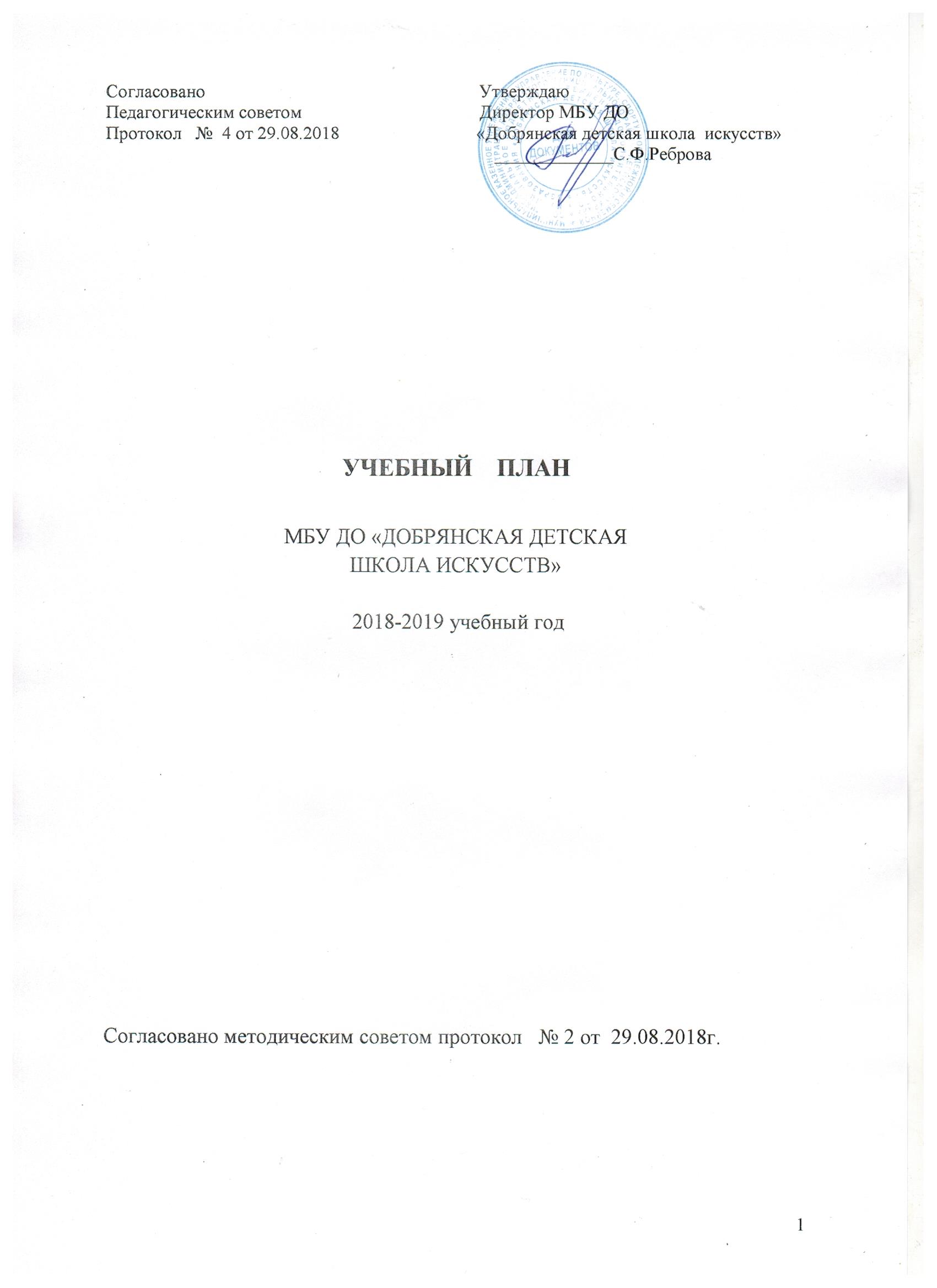 Содержание учебного плана.1.Учебные планы дополнительных предпрофессиональных программ в области искусства.1.1. «Народные инструменты» Срок обучения - 5 лет1.2. «Народные инструменты» Срок обучения - 8 лет 1.3. «Живопись» Срок обучения - 5 лет1.4. «Живопись» Срок обучения - 8 лет1.5. «Фортепиано» Срок обучения - 8 лет.1.6. «Хоровое пение» Срок обучения - 8 лет            1.7. «Хореографическое творчество» Срок обучения - 8 лет            1.8. «Струнные инструменты» Срок обучения - 8 лет            2.Учебные планы дополнительных общеразвивающих программ в области искусства.2.1. «Инструментальное музицирование. Скрипка, виолончель»Срок обучения-7лет2.2. «Инструментальное музицирование  Фортепиано» Срок обучения  7 лет2.3. «Инструментальное музицирование.  Фортепиано Баян, Аккордеон, Гитара, Балалайка» Срок обучения  3 года2.4. «Инструментальное музицирование. Баян, Аккордеон, Гитара, Балалайка,              Домра»  Срок обучения  5 лет2.5. «Хоровое пение» Срок обучения 3 года2.6. «Хоровое пение» Срок обучения 5 лет2.7. «Хоровое пение» Срок обучения- 7 лет2.8. «Хореографическое искусство» Срок обучения-7лет2.9. «Общее эстетическое образование»  Срок обучения- 3 года2.10. Общее эстетическое образование»  Срок обучения- 5лет2.11.Общее эстетическое образование»  Срок обучения- 7лет2.12. «Изобразительное искусство» Срок обучения  5 лет 2.13. «Изобразительное искусство» Срок обучения  3 года.3.Дополнительные общеразвивающие программы (Платные образовательные услуги).1.Учебные планы дополнительных предпрофессиональных программ в области искусства.Пояснительная записка.      Учебный план школы искусств, реализующей дополнительные предпрофессиональные  программы в области искусства, разрабатывается учреждением самостоятельно в соответствии с «Законом об образовании в РФ» ФЗ-273, федеральными государственными требованиями (ФГТ) к минимуму содержания, структуре, условиям и срокам реализации этих программ.     Образовательная программа в области искусства может включать как один, так и несколько учебных планов в зависимости от сроков обучения детей, установленных ФГТ.      Учебный план определяет перечень, последовательность изучения учебных предметов по годам обучения, формы промежуточной аттестации, объем часов по каждому предмету. В учебном плане предусматриваются обязательная и вариативная части образовательной программы, консультации, промежуточная и итоговая аттестация.     При формировании Учебного плана общий объем аудиторной учебной нагрузки обязательной части, аудиторная нагрузка по предметным областям и учебным предметам, наименование предметов обязательной части, количество часов консультаций должны оставаться неизменными в соответствии с установленными ФГТ нормами.       Вариативная часть образовательной программы в области искусства, перечень предметов, часов учебных предметов, а также часы, отводимые на самостоятельную работу обучающихся по всем учебным предметам, устанавливается учреждением самостоятельно в пределах  установленных ФГТ объемов максимальной и аудиторной нагрузки обучающихся.        Консультации могут осуществляться в форме индивидуальных, мелкогрупповых, групповых занятий. Консультации проводятся с целью подготовки обучающихся к контрольным урокам, зачетам, экзаменам, творческим конкурсам и другим мероприятиям по усмотрению учреждения. Консультации могут проводиться рассредоточено в течение учебного года или в счет резерва учебного времени.1.1.Учебный планпо дополнительной предпрофессиональной общеобразовательной программе в области музыкального искусства «Народные инструменты»                                                                                        Срок обучения 5 лет1.2.Учебный планпо дополнительной предпрофессиональной программе в области музыкального искусства «Народные инструменты»                                                                                        Срок обучения 8 лет1.3.Учебный планпо дополнительной предпрофессиональной общеобразовательной программе в области музыкального искусства «Живопись»                                                                                        Срок обучения 5 лет1.4.Учебный планпо дополнительной предпрофессиональной общеобразовательной программе в области музыкального искусства «Живопись»                                                                                        Срок обучения 8 лет                                                       1.5.Учебный планпо дополнительной предпрофессиональной общеобразовательной программе в области музыкального искусства «Фортепиано»									         Срок обучения - 8 лет                                                       1.6.Учебный планпо дополнительной предпрофессиональной общеобразовательной программе в области музыкального искусства «Хоровое пение»									         Срок обучения - 8 лет                                                            1.7.Учебный планпо дополнительной предпрофессиональной общеобразовательной программе в области музыкального искусства «Хореографическое творчество»									         Срок обучения - 8 лет                                                      1.7.Учебный планпо дополнительной предпрофессиональной общеобразовательной программе в области музыкального искусства «Струнные инструменты»                                                                         Срок обучения - 8 лет2. Дополнительные общеразвивающие программы в области искусстваПояснительная записка.     Учебный план школы искусств, реализующей дополнительные общеразвивающие программы в области искусств, разрабатывается учреждением   самостоятельно в соответствии с «Законом об образовании в РФ» ФЗ-273. Учебный план дополнительных общеразвивающих программ школы искусств   составлен на основе Приказа Министерства образования и науки РФ № 1008 от 29.08.2013 «Об утверждении Порядка организации и осуществления образовательной деятельности по дополнительным общеобразовательным  программам», письма Министерства культуры РФ от 19.11.2013 № 191-01-39/06-ГИ «Рекомендации по организации образовательной и методической деятельности при реализации общеразвивающих программ в области искусств».Учебный план определяет перечень, последовательность изучения учебных предметов по годам обучения, формы промежуточной аттестации, объем часов по каждому предмету.      	 В учебном плане предусматриваются обязательная и вариативная части образовательной программы,   итоговая аттестация.   	 Учреждение в пределах имеющихся средств может увеличивать или сокращать  примерный  перечень предметов обеих частей, и увеличивать или  сокращать количество часов по предметам учебного плана.   	  Формами  обучения по  предметам  учебного плана являются -  групповая, мелкогрупповая и индивидуальная формы.   	   К индивидуальным формам обучения относятся:  музыкальный инструмент, другой инструмент, постановка голоса или сольное пение, подготовка концертных номеров, художественное слово.     	По другим предметам учебного плана предусмотрена мелкогрупповая и групповая форма обучения.  	   Количественный	 состав групп учащихся    – в среднем от 4 до 15 человек; по предметам: музыкальная информатика, ансамбль – мелкогрупповая форма -  от 2-х человек.    Общее количество групп не  должно превышать их числа в пределах установленной нормы. 	  Выпускники 5, 7 класса считаются окончившими полный курс образовательной программы. 	  Помимо уроков по предмету «Коллективное музицирование» (оркестр, хор, ансамбль)  в соответствии с учебным планом 1 раз в месяц проводятся сводные занятия оркестра,  отдельно младшего, среднего и  старшего хоров.   	 Помимо педагогических часов, указанных в учебном плане, необходимо предусмотреть:Преподавательские часы для проведения сводных занятий оркестров, хоров, ансамблей;Концертмейстерские часы: 2.1. Для проведения занятий с хорами по группам в соответствии с учебным планом, и для сводных репетиций 2.2. Для проведения занятий по другим формам коллективного музицирование (кроме оркестра) из расчета 100% времени, отведенного на каждый коллектив;   2.3. Для проведения занятий по классическому танцу, народно-сценическому танцу из расчета 100% общего количества часов отводимых на групповые занятия.              2.4. Для проведения занятий по музыкальному инструменту (скрипка, виолончель) из расчета 1 урока в неделю на каждого ученика;            Часы преподавательской работы, предусмотренные по предмету сценическая практика, планируются из расчета 0,5 урока в неделю на каждого учащегося.            Право распределения количества этих часов предоставляется  администрации школы искусств.2.1.Учебный план.по дополнительной общеразвивающей    программе в области музыкального искусстваИнструментальное музицированиеСкрипка, виолончель                                                          Для учащихся, поступающих в ДШИ в 6,6-8 лет.                                                                                       Срок обучения 7 лет2.2.Учебный план.по дополнительной общеразвивающей    программе в области музыкального искусстваИнструментальное музицирование.Фортепиано                                                          Для учащихся, поступающих в ДШИ в 6,6-8 лет.                                                                                       Срок обучения 7 лет2.3.Учебный план.по дополнительной общеразвивающей    программе в области музыкального искусстваИнструментальное музицирование.Фортепиано, баян, аккордеон, гитара                                        Для учащихся, поступающих в ДШИ  в 7-9 лет.                                                                                       Срок обучения 3 года2.4.Учебный план по дополнительной  общеразвивающей программе в области музыкального искусства                                               Инструментальное музицирование. БАЯН, АККОРДЕОН, ГИТАРА, БАЛАЛАЙКА, ДОМРА                                      Для учащихся, поступающих в ДШИ после 9-ти лет.                                                                                 Срок обучения  5 лет2.5. Учебный планпо дополнительной  общеразвивающей    программе в области музыкального искусстваХОРОВОЕ ПЕНИЕДля учащихся, поступающих в ДШИ  от  8 лет.                                                                                                                            Срок обучения 3 года2.6.Учебный план.по  дополнительной общеразвивающей    программе в области  музыкального искусства  ХОРОВОЕ   ПЕНИЕ.                                       Для учащихся, поступающих в ДШИ после 9-ти лет.                                                                                                          Срок обучения  5 лет                                                                       2.7.Учебный план по дополнительной  образовательной  программев области музыкального искусства                                                                ХОРОВОЕ ПЕНИЕ                                               Для учащихся, поступающих в ДШИ с 6,6-8 лет.                                                                                       Срок обучения – 7 лет2.8.Учебный план.по дополнительной общеразвивающей  образовательной  программе в области  искусстваХореографическое искусствоДля учащихся, поступающих в ДШИ с 6,6-8 лет.                                                                                             Срок обучения – 7 лет.2.9.Учебный план.по дополнительной общеразвивающей  программе в области   искусстваОБЩЕЕ  ЭСТЕТИЧЕСКОЕ  ОБРАЗОВАНИЕ.Для учащихся, поступающих в ДШИ от 7 до 9 лет.                                                                                                                   Срок обучения 3 года2.10.Учебный план.по дополнительной общеразвивающей  программе в области   искусстваОБЩЕЕ  ЭСТЕТИЧЕСКОЕ  ОБРАЗОВАНИЕ.Для учащихся, поступающих в ДШИ  в  7 -8 лет.                                                                                                              Срок обучения 5 лет2.11 .Учебный планпо дополнительной общеразвивающей программе в области искусстваОБЩЕЕ  ЭСТЕТИЧЕСКОЕ  ОБРАЗОВАНИЕ.Для учащихся, поступающих в ДШИ в7-8 лет.                                                                                                               Срок обучения 7 лет2.12.Учебный планпо дополнительная общеразвивающей программе в области искусстваИЗОБРАЗИТЕЛЬНОЕ ИСКУССТВОДля учащихся, поступающих в ДШИ после 9 лет.                                                                                                               Срок обучения 5 лет2.13.Учебный план.по дополнительной общеразвивающей  программе в области   искусстваИЗОБРАЗИТЕЛЬНОЕ ИСКУССТВО.Для учащихся, поступающих в ДШИ в  7-9 лет.                                                                                                             Срок обучения 3 года                  3.Дополнительные образовательные программыПлатные образовательные услуги.Пояснительная записка.Учебный план школы искусств, реализующей дополнительные общеобразовательные программы в области искусства (платные образовательные услуги) разрабатывается учреждением самостоятельно в соответствии с «Законом об образовании в РФ» ФЗ-273. Учебный план дополнительных общеразвивающих программ школы искусств   составлен на основе Приказа Министерства образования и науки РФ № 1008 от 29.08.2013 «Об утверждении Порядка организации и осуществления образовательной деятельности по дополнительным общеобразовательным  программам», письма Министерства культуры РФ от 19.11.2013 № 191-01-39/06-ГИ  «Рекомендации по организации образовательной и методической деятельности при реализации общеразвивающих программ в области искусств».         Учебный план определяет перечень, объем часов по каждому предмету.       Учреждение в пределах имеющихся средств могут увеличить или сократить  примерный  перечень предметов,  увеличить или сократить количество часов по предметам учебного плана по согласованию с заказчиками услуги.     Формами  обучения по  предметам  учебного плана являются -  групповая, мелкогрупповая  и индивидуальная.       Форма обучения по программе  «Юный музыкант», изучение музыкального инструмента: фортепиано, гитара, баян, аккордеон, синтезатор,    является   индивидуальной  формой  обучения.   Учебный планпо дополнительным общеразвивающим программамплатные образовательные услуги                                                                                             Срок обучения – 1 годНаименование частей, предметных областей, разделов и учебных предметовПромежуточная аттестация Промежуточная аттестация Промежуточная аттестация Распределение по годам обученияРаспределение по годам обученияРаспределение по годам обученияРаспределение по годам обученияРаспределение по годам обученияСтруктура и объем ОПКоличество недель занятийКоличество недель занятийКоличество недель занятийКоличество недель занятийКоличество недель занятийКоличество недель занятийКоличество недель занятийКоличество недель занятийСтруктура и объем ОП3434343434Обязательная частьМузыкальное исполнительствозачеты, контрольные урокизачеты, контрольные урокиэкзамены1 класс2 класс3 класс4 класс5 классСпециальность1,3,571,3,572,4,682222,52,5Ансамбль 4,6,84,6,8-1111Фортепиано 4,6,8,104,6,8,10-0,50,50,51Хоровой класс221----Теория и история музыкиСольфеджио2,4,892,4,8961,51,51,51,51,5Музыкальная литература (зарубежная,отечественная)7,97,9811111,5Количество контрольных уроков, зачетов, экзаменов по двум предметным областям18186Обязательная часть всего часов в неделю5,5666,57,5Вариативная частьМузыкальная информатика11111Коллективное музицирование0,50,50,50,50,5Всего нагрузка с учетом вариативной части77,57,589Наименование частей, предметных областей, разделов и учебных предметовПромежуточная аттестация Промежуточная аттестация Промежуточная аттестация Промежуточная аттестация Распределение по годам обученияРаспределение по годам обученияРаспределение по годам обученияРаспределение по годам обученияРаспределение по годам обученияРаспределение по годам обученияРаспределение по годам обученияРаспределение по годам обученияРаспределение по годам обученияРаспределение по годам обученияРаспределение по годам обученияРаспределение по годам обученияРаспределение по годам обученияСтруктура и объем ОПКоличество недель занятийКоличество недель занятийКоличество недель занятийКоличество недель занятийКоличество недель занятийКоличество недель занятийКоличество недель занятийКоличество недель занятийКоличество недель занятийКоличество недель занятийКоличество недель занятийКоличество недель занятийКоличество недель занятийКоличество недель занятийСтруктура и объем ОП34343434343434343434343434Обязательная частьМузыкальное исполнительствозачеты, контрольные урокизачеты, контрольные урокиэкзаменыэкзамены1 класс1 класс2 класс3 класс3 класс4 класс5 класс5 класс5 класс6 класс7класс7класс8классСпециальность1,3,5,7…151,3,5,7…152,4,6…142,4,6…1422222222222,52,52,5Ансамбль 10,1210,121414-----11111111Фортепиано 8-168-16----0,50,50,50,50,50,50,50,5Хоровой класс66--11111--------Теория и история музыкиСольфеджио2,4…10,152,4…10,151212111,51,51,51,51,51,51,51,51,51,51,5Слушание музыки66--11111--------Музыкальная литература (зарубежная,отечественная)9,11,13,159,11,13,151414-----11111111,5Количество контрольных уроков, зачетов, экзаменов по двум предметным областям31311010Обязательная часть всего часов в неделю555,55,55,5666666,56,57,5Вариативная частьМузыкальная информатика-----1111111Ритмическое сольфеджио111---------Коллективное музицирование0,50,50,50,50,5-------Всего нагрузка с учетом вариативной части6,56,5766777777,57,57,5Наименование частей, предметных областей, разделов и учебных предметовПромежуточная аттестация Промежуточная аттестация распределение по годам обученияраспределение по годам обученияраспределение по годам обученияраспределение по годам обученияраспределение по годам обученияСтруктура и объем ОПКоличество недель занятийКоличество недель занятийКоличество недель занятийКоличество недель занятийКоличество недель занятийКоличество недель занятийКоличество недель занятийСтруктура и объем ОП3434343434Обязательная частьХудожественное творчество зачеты, контрольные урокиэкзамены 1 класс2 класс3 класс4 класс5 классРисунок2,4,610833344Живопись1,3,57,92,4,6833333Композиция станковая1,3,57,92,4,6822223История искусствБеседы об искусстве21,5История изобразительного искусства4,6,81,51,51,51,5Обязательная часть всего часов в неделю9,59,59,510,511,5Вариативная частьКомпьютерная графика4,6,8,101111Количество контрольных уроков, зачетов, экзаменов по двум предметным областям с учетом вариативной части229Всего нагрузка с учетом вариативной части9,510,510.511,512,5Наименование частей, предметных областей, разделов и учебных предметовПромежуточная аттестация Промежуточная аттестация распределение по годам обучения         распределение по годам обучения         распределение по годам обучения         распределение по годам обучения         распределение по годам обучения         распределение по годам обучения         распределение по годам обучения         распределение по годам обучения         Структура и объем ОПКоличество недель занятийКоличество недель занятийКоличество недель занятийКоличество недель занятийКоличество недель занятийКоличество недель занятийКоличество недель занятийКоличество недель занятийКоличество недель занятийКоличество недель занятийСтруктура и объем ОП3434343434343434Обязательная частьХудожественное творчество зачеты, контрольные урокиэкзамены 1 класс2 класс3 класс4 класс5 класс6 класс7 класс8 классОсновы изобразительной грамоты2,46222Прикладное творчество2,4,6222Лепка2,4,6222Рисунок7,9,11,13,15,8,10,12,1433333Живопись8,10,12,161433344Композиция станковая7,9,11,13,158,10,12,1422223История искусствБеседы об искусстве2,4,6111История изобразительного искусства8,10,12,1411111Обязательная часть всего часов в неделю7779991011Вариативная частьКомпьютерная графика6,8,10,12,14,16111111Количество контрольных уроков, зачетов, экзаменов по двум предметным областям с учетом вариативной части3510Всего нагрузка с учетом вариативной части881010101112Наименование частей, предметных областей, разделов и учебных предметовПромежуточная аттестация Промежуточная аттестация Распределение по годам обучения         Распределение по годам обучения         Распределение по годам обучения         Распределение по годам обучения         Распределение по годам обучения         Распределение по годам обучения         Распределение по годам обучения         Распределение по годам обучения         Структура и объем ОПКоличество недель занятийКоличество недель занятийКоличество недель занятийКоличество недель занятийКоличество недель занятийКоличество недель занятийКоличество недель занятийКоличество недель занятийКоличество недель занятийКоличество недель занятийСтруктура и объем ОП3434343434343434Обязательная частьМузыкальное исполнительствозачеты, контрольные урокиэкзамены 1 класс2 класс3 класс4 класс5 класс6 класс7 класс8 классСпециальность и чтен6ие с листа1,3,5…-152,4,6…1422222,52,52,52,5Ансамбль8,10,141111Концертмейстерский класс12-1511/0Хоровой класс12,14,161111,51,51,51.51,5Теория и история музыкиСольфеджио2,4…10,151211,51,51,51,51,51,51,5Слушание музыки6111Музыкальная литература (зарубежная, отечественная)9,11,13,1511111,5Обязательная часть всего часов в неделю55,55,577,57,58.58Вариативная частьРитмическое сольфеджио2,411Музыкальная информатика6,8,10,12,14,16111111Количество контрольных уроков, зачетов, экзаменов по двум предметным областям с учетом вариативной части319Всего нагрузка с учетом вариативной части66.56,588,58.59.59Наименование частей, предметных областей, разделов и учебных предметовПромежуточная аттестация Промежуточная аттестация распределение по годам обучения         распределение по годам обучения         распределение по годам обучения         распределение по годам обучения         распределение по годам обучения         распределение по годам обучения         распределение по годам обучения         распределение по годам обучения         Структура и объем ОПКоличество недель занятийКоличество недель занятийКоличество недель занятийКоличество недель занятийКоличество недель занятийКоличество недель занятийКоличество недель занятийКоличество недель занятийКоличество недель занятийКоличество недель занятийСтруктура и объем ОП3434343434343434Обязательная частьМузыкальное исполнительствозачеты, контрольные урокиэкзамены 1 класс2 класс3 класс4 класс5 класс6 класс7 класс8 классХор2,4,6,810,12,151433334444Фортепиано2-13,151411111122Основы дирижирования0/0,50,5Теория и история музыкиСольфеджио2-11,13-151211,51,51,51,51,51,51,5Слушание музыки6111Музыкальная литература (зарубежная, отечественная)9,11,13,1511111,5Обязательная часть всего часов в неделю66,56,56,57,57,58,5/99,5Вариативная частьРитмическое сольфеджио2,411Музыкальная информатика6,8,10,12,14,16111111Постановка голоса12.140,50,50.50.5111Количество контрольных уроков, зачетов, экзаменов по двум предметным областям с учетом вариативной части403Всего нагрузка с учетом вариативной части788899,510,5/1011,5Наименование частей, предметных областей, разделов и учебных предметовПромежуточная аттестация Промежуточная аттестация распределение по годам обучения         распределение по годам обучения         распределение по годам обучения         распределение по годам обучения         распределение по годам обучения         распределение по годам обучения         распределение по годам обучения         распределение по годам обучения         распределение по годам обучения         распределение по годам обучения         распределение по годам обучения         Структура и объем ОПКоличество недель занятийКоличество недель занятийКоличество недель занятийКоличество недель занятийКоличество недель занятийКоличество недель занятийКоличество недель занятийКоличество недель занятийКоличество недель занятийКоличество недель занятийКоличество недель занятийКоличество недель занятийКоличество недель занятийСтруктура и объем ОП3434343434343434343434Обязательная частьХореографическое исполнительствозачеты, контрольные урокиэкзамены экзамены 1 класс1 класс2 класс2 класс3 класс4 класс5 класс6 класс7 класс8 классТанец 2,42222Ритмика2,42222Гимнастика2,41111Классический танец5,7,9,1113,156,8,10,12,146,8,10,12,14655555Народно  - сценический танец7,9,11,13151522222Подготовка концертных номеров2,4,6,810,12,142222223333Теория и история музыкиСлушание музыки и музыкальная грамота2,4,688111111Музыкальная литература (зарубежная, отечественная)10121211История хореографического искусства1411Обязательная часть всего часов в неделю888891011111111Вариативная частьСовременный танец6,8,10,12,14122222Количество контрольных уроков, зачетов, экзаменов по двум предметным областям с учетом вариативной части3388Всего нагрузка с учетом вариативной части8888101213131311.5Наименование частей, предметных областей, разделов и учебных предметовПромежуточная аттестация Промежуточная аттестация распределение по годам обучения         распределение по годам обучения         распределение по годам обучения         распределение по годам обучения         распределение по годам обучения         распределение по годам обучения         распределение по годам обучения         распределение по годам обучения         распределение по годам обучения         распределение по годам обучения         Структура и объем ОПКоличество недель занятийКоличество недель занятийКоличество недель занятийКоличество недель занятийКоличество недель занятийКоличество недель занятийКоличество недель занятийКоличество недель занятийКоличество недель занятийКоличество недель занятийКоличество недель занятийКоличество недель занятийСтруктура и объем ОП34343434343434343434Обязательная частьМузыкальное исполнительствозачеты, контрольные урокиэкзамены 1 класс1 класс2 класс2 класс3 класс4 класс5 класс6 класс7 класс8 классСпециальность 1,3,5,7,9,11,13,152,4,6,810,12,142222222,52,52,52,5Ансамбль8,10,12,14,1611111Фортепиано8,10,12,14,160,50,50.511111Хоровой класс611111Теория и история музыкиСольфеджио2,4,6,8,10,14,1512111,51,51,51,51,51,51,51,5Слушание музыки611111Музыкальная литература (зарубежная, отечественная)9,11,13,1511111,5Обязательная часть всего часов в неделю556666,57777,5Вариативная частьРитмическое сольфеджио2,41111Музыкальная информатика6,8,10,12,14,16111111Коллективное музицирование6,8,10,120,50,50,5Количество контрольных уроков, зачетов, экзаменов по двум предметным областям с учетом вариативной части338Всего нагрузка с учетом вариативной части667,57,57,57,58888,5№ п/пНаименование предметовГоды обучения(классы), количество аудиторных часов в неделюГоды обучения(классы), количество аудиторных часов в неделюГоды обучения(классы), количество аудиторных часов в неделюГоды обучения(классы), количество аудиторных часов в неделюГоды обучения(классы), количество аудиторных часов в неделюИтоговая аттестация - класс№ п/пНаименование предметов3кл4кл5кл6кл7клИтоговая аттестация - класс1Обязательная частьУчебные предметы исполнительской подготовки1.1.Музыкальный инструмент специальность222227Учебные предметы историко-теоретической подготовки1.2.Сольфеджио 1111171.3.Слушание музыки1----1.4.Музыкальная литература-1111-1.5.Коллективное музицирование (хор, оркестр, ансамбль)11111-Обязательная часть всего часов в неделю555552.Вариативная часть2.1.Чтение с листа111112.2.Музыкальная информатика 111112.3.Другой инструмент 0,50,50,50,50,52.4.Музицирование0,50,50,50,50,5ВСЕГО:88888№ п/пНаименование предметовГоды обучения(классы), количество аудиторных часов в неделюГоды обучения(классы), количество аудиторных часов в неделюГоды обучения(классы), количество аудиторных часов в неделюГоды обучения(классы), количество аудиторных часов в неделюИтоговая аттестация - класс№ п/пНаименование предметов4кл5кл6кл7клИтоговая аттестация - класс1Обязательная частьУчебные предметы исполнительской подготовки1.1.Музыкальный инструмент специальность22227Учебные предметы историко-теоретической подготовки1.2.Сольфеджио 111171.3.Слушание музыки----1.4.Музыкальная литература1111-1.5.Коллективное музицирование (хор, оркестр, ансамбль)1111-Обязательная часть всего часов в неделю55552Вариативная часть2.1.Чтение с листа11112.2.Музыкальная информатика 11112.3.Музицирование0,50,50,50,52.4.Ансамбль0,50,50,50,5ВСЕГО:8888№ п/пНаименование предметовГоды обучения(классы),количество аудиторныхчасов в неделюГоды обучения(классы),количество аудиторныхчасов в неделюГоды обучения(классы),количество аудиторныхчасов в неделюИтоговая аттестация - класс№ п/пНаименование предметов1 кл.2 кл.3 кл.Итоговая аттестация - класс1Обязательная частьУчебные предметы исполнительской подготовки1.1.Музыкальный инструмент специальность1123Учебные предметы историко-теоретической подготовки1.2.Основы музыкальной грамоты11131.3.Слушание музыки111-1.4.Хоровое пение111-Обязательная часть всего часов в неделю4452Вариативная часть2.1.Музыкальная информатика 111ВСЕГО:5,55,56№п/пНаименование предметовГоды обучения (классы), количество аудиторных часов в неделюГоды обучения (классы), количество аудиторных часов в неделюИтоговая аттестация-класс№п/пНаименование предметов4кл5кл. 1Обязательная частьУчебные предметы исполнительской подготовки1.1.Музыкальный инструмент. Специальность2251.2Музицирование0,50,55Учебные предметы историко-теоретической подготовки1.3.Сольфеджио 1151.4.Слушание музыки--1.5.Музыкальная литература115Обязательная часть всего часов в неделю 4,54,52Вариативная часть2.1.Другой инструмент0,50,52.2.Ансамбль0,50,52.3.Музыкальная информатика112.4.Чтение с листа11ВСЕГО:7,57,5№ п/пНаименование предметной области/учебного предметаГоды обучения(классы), количество аудиторных часов в неделюГоды обучения(классы), количество аудиторных часов в неделюГоды обучения(классы), количество аудиторных часов в неделюИтоговая аттестация - классы№ п/пНаименование предметной области/учебного предмета1 класс2 класс3 класс1.Обязательная частьУчебные предметы исполнительской подготовки1.1Хоровое пение22231.2Музыкальный инструмент1113Учебные предметы историко-теоретической подготовки1.3Основы музыкальной грамоты11131.4Слушание музыки1113Обязательная часть всего часов в неделю555-2Вариативная часть2.1Музыкальная информатика-11-ВСЕГО:566-№ п/пНаименование предметовГоды обучения(классы), количество аудиторных часов в неделюГоды обучения(классы), количество аудиторных часов в неделюГоды обучения(классы), количество аудиторных часов в неделюГоды обучения(классы), количество аудиторных часов в неделюИтоговая аттестация - класс № п/пНаименование предметов2кл3кл4кл5клИтоговая аттестация - класс 1.Обязательная частьУчебные предметы исполнительской подготовки1.1.Хор 33331.2Музыкальный инструмент11115Учебные предметы историко-теоретической подготовки1.3.Сольфеджио 111151.4Слушание музыки----1.5Музыкальная литература1111Обязательная часть всего часов в неделю66662.Вариативная часть2.1.Музицирование 0,50,50,50,52.2.Музыкальная информатика0,50,50,50,52.3.Сольное пение0,50,50,50,5ВСЕГО:7,57,57.57.5Годы обучения(классы), количество аудиторных часов в неделюГоды обучения(классы), количество аудиторных часов в неделюГоды обучения(классы), количество аудиторных часов в неделюГоды обучения(классы), количество аудиторных часов в неделюИтоговая аттестация-классНаименование предметов  4кл5кл6кл7кл Итоговая аттестация-класс1.Обязательная частьУчебные предметы исполнительской подготовки1.1.Хор 34441.2.Музыкальный инструмент11117Учебные предметы историко-теоретической подготовки1.3.Сольфеджио 111171.4.Слушание музыки----1.5.Музыкальная литература1111Обязательная часть всего часов в неделю67772.Вариативная часть2.1.Сольное пение 0,50,50,50,52.2.Музицирование 0,50,50,50,52.3.Музыкальная информатика1111ВСЕГО8999№Наименование предметов  Годы обучения(классы), количество аудиторных часов в неделюГоды обучения(классы), количество аудиторных часов в неделюГоды обучения(классы), количество аудиторных часов в неделюИтоговая аттестация №Наименование предметов  5кл6кл7клИтоговая аттестация 1.Обязательная частьУчебные предметы художественно-творческой подготовки1.1Классический танец33371.2Народно – сценический танец2227Учебные предметы историко-теоретической подготовки1.3Беседы о хореографическом искусстве1117Обязательная часть всего часов в неделю6662Вариативная часть2.1Сценическая практика 0,50,50,52.2Современный танец111ВСЕГО:7,57,57,5№ п/пНаименование предметной области/учебного предметаГоды обучения(классы), количество аудиторных часов в неделюГоды обучения(классы), количество аудиторных часов в неделюГоды обучения(классы), количество аудиторных часов в неделюИтоговая аттестация (годы обучения,классы)№ п/пНаименование предметной области/учебного предмета1 кл.2 кл.3 кл.1.Обязательная частьУчебные предметы художественно-творческой подготовки1.1Хоровое пение11131.2.Театральное творчество11131.3.Танец1113Учебные предметы историко-теоретической подготовки1.3.Слушание музыки и музыкальная грамота11131.4.Основы изобразительной грамоты и рисования 1113Всего часов в неделю555-2.Вариативная часть2.1Художественное слово0,50,50,5-ВСЕГО:4,54,54,5-Наименование предметовГоды обучения(классы), количество аудиторных часов в неделюГоды обучения(классы), количество аудиторных часов в неделюГоды обучения(классы), количество аудиторных часов в неделюГоды обучения(классы), количество аудиторных часов в неделюИтоговая аттестация-класс Наименование предметов2кл3кл4кл5клИтоговая аттестация-класс 1.Обязательная частьУчебные предметы художественно-творческой подготовки1.1Музыкальный инструмент 111151.2.Коллективное музицирование (хор, ансамбль)111151.3.Театральное творчество 11115Учебные предметы историко-теоретической подготовки1.2Слушание музыки и музыкальная грамота 111151.3.Основы изобразительной грамоты и рисования 11115Обязательная часть всего часов в неделю55552Вариативная часть2.1.Художественное слово 0,50,50,50,52.2.Сценическая практика1111ВСЕГО:6,56,56,56,5№Наименование предметовГоды обучения(классы), количество аудиторных часов в неделюГоды обучения(классы), количество аудиторных часов в неделюГоды обучения(классы), количество аудиторных часов в неделюГоды обучения(классы), количество аудиторных часов в неделюГоды обучения(классы), количество аудиторных часов в неделюИтоговая аттестация-класс№Наименование предметов3кл4кл5кл6кл7клИтоговая аттестация-класс1Обязательная частьУчебные предметы художественно-творческой подготовки1.1Музыкальный инструмент 1111171.2.Коллективное музицирование(хор)111111.3.Театральное творчество 111117Учебные предметы историко-теоретической подготовки1.4Слушание музыки и музыкальная грамота 1111171.5.Основы изобразительной грамоты и рисования 11---4Обязательная часть всего часов в неделю554442.Вариативная часть2.1Ансамбль--0,50,50,52.2.Художественное слово 0,50,50,50,50,572.3Сценическая практика11111ВСЕГО:6,56,5666№ п/пНаименование предметовГоды обучения(классы), количество аудиторных часов в неделюГоды обучения(классы), количество аудиторных часов в неделюИтоговая аттестация-классИтоговая аттестация-класс№ п/пНаименование предметов4кл5кл5кл1Обязательная частьУчебные предметы художественно-творческой подготовки1.1.Рисунок 22251.2.Живопись22251.3.Композиция 22251.4.Декоративно-прикладное творчество1115Обязательная часть всего часов в неделю7772.Вариативная часть2.1Компьютерная графика111ВСЕГО:888№ п/пНаименование предметной области/учебного предметаГоды обучения (классы), количество аудиторных часов в неделюГоды обучения (классы), количество аудиторных часов в неделюГоды обучения (классы), количество аудиторных часов в неделюИтоговая  аттестация  (годы обучения,классы)№ п/пНаименование предметной области/учебного предмета1 кл.2 кл.3 кл.1.Обязательная часть Учебные предметы художественно-творческой подготовки1.1Основы изобразительной грамоты и рисования1--11.2.Рисунок-2231.3Композиция11131.4Основы декоративно-прикладного творчества1113Всего часов в неделю344-ВСЕГО:344-№ п/пНаименование предмета Количество учебных занятий в неделю 1Образовательные программы раннего эстетического развитияОбразовательные программы раннего эстетического развития1.1Музыкальное направление «С песенкой по лесенке»21.2.Хореографическое направление «Вхожу в мир танца»21.3.Изобразительное направление «Волшебная кисточка»12Образовательные программы ранней профессиональной ориентацииОбразовательные программы ранней профессиональной ориентации2.1.Образовательная программа профильная подготовка:Рисунок, живопись,1/32.2.Образовательная программа профильная подготовка хореография22.3Образовательная программа компьютерная графика1/23Изучение музыкального инструмента «Юный музыкант» (фортепиано, гитара, баян, аккордеон, синтезатор)1/24Изобразительное искусство для подростков и взрослых 1